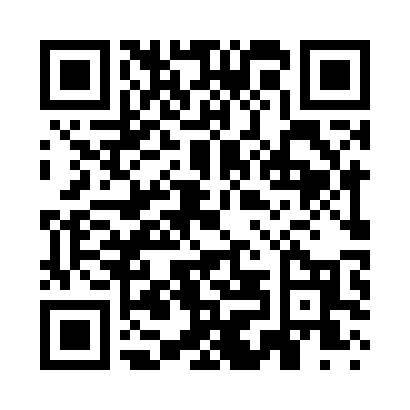 Prayer times for Detroit, Michigan, USAWed 1 May 2024 - Fri 31 May 2024High Latitude Method: Angle Based RulePrayer Calculation Method: Islamic Society of North AmericaAsar Calculation Method: ShafiPrayer times provided by https://www.salahtimes.comDateDayFajrSunriseDhuhrAsrMaghribIsha1Wed4:586:271:295:238:3210:012Thu4:576:251:295:238:3310:033Fri4:556:241:295:238:3510:044Sat4:536:231:295:248:3610:065Sun4:516:211:295:248:3710:076Mon4:506:201:295:248:3810:097Tue4:486:191:295:258:3910:108Wed4:466:181:295:258:4010:129Thu4:456:171:295:258:4110:1310Fri4:436:161:295:268:4210:1511Sat4:426:141:295:268:4310:1612Sun4:406:131:295:268:4410:1813Mon4:396:121:295:278:4510:1914Tue4:376:111:295:278:4610:2115Wed4:366:101:295:278:4710:2216Thu4:346:091:295:288:4810:2417Fri4:336:081:295:288:4910:2518Sat4:326:071:295:288:5010:2719Sun4:306:061:295:288:5110:2820Mon4:296:061:295:298:5210:2921Tue4:286:051:295:298:5310:3122Wed4:266:041:295:298:5410:3223Thu4:256:031:295:308:5510:3424Fri4:246:021:295:308:5610:3525Sat4:236:021:295:308:5710:3626Sun4:226:011:295:318:5810:3727Mon4:216:001:295:318:5910:3928Tue4:206:001:305:319:0010:4029Wed4:195:591:305:329:0010:4130Thu4:185:591:305:329:0110:4231Fri4:175:581:305:329:0210:44